6. ANEXOSREPRESENTANTE DA REPÚBLICA DA REGIÃO AUTÓNOMADA MADEIRAELEIÇÃO DA ASSEMBLEIA LEGISLATIVA DA REGIÃO AUTÓNOMA DA MADEIRA REPRESENTANTE DA REPÚBLICADA REGIÃO AUTÓNOMA DA MADEIRA4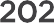 26 DE MAIO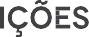 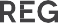 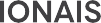 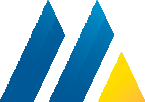 EDITALLISTAS DEFINITIVAMENTE ADMITIDAS	, faz público, nos termos do art.º39.º da Lei Orgânica n.º 1/2006, de 13 de fevereiro, alterada e republicada pela Lei Orgânica n.º 1/2009, de 19 de janeiro, que foram definitivamente admitidas à eleição para a Assembleia Legislativa da Região Autónoma da Madeira, as seguintes listas:(denominação da lista)Candidatos 	(nome)(nome)(nome)etc.(denominação da lista)Candidatos 	(nome)(nome)(nome)etc.	, 	 de 	 de 2024O Representante da República(assinatura e autenticação)NOTA: Este edital é afixado à porta do edifício onde está instalado o Representante da República e de todas as Câmaras Municipais, bem como, no dia da eleição, à porta e no interior da assembleia ou secção de voto (para este efeito são entregues ao presidente da mesa, com a restante documentação eleitoral).ELEIÇÃO DA ASSEMBLEIA LEGISLATIVA DA REGIÃO AUTÓNOMA DA MADEIRA REPRESENTANTE DA REPÚBLICADA REGIÃO AUTÓNOMA DA MADEIRAEDITALDESDOBRAMENTOS (DECISÃO)4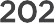 26 DE MAIO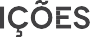 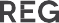 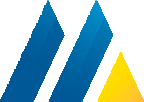 		, Representante da República da Região Autónoma da Madeira faz público, nos termos do n.º 4 do art.º 43.º da Lei Orgânica n.º 1/2006, de 13 de fevereiro, alterada e republicada pela Lei Orgânica n.º 1/2009, de 19 de janeiro, que, tendo sido interposto recurso pela Junta de Freguesia de 			 (ou por 	 eleitores da freguesia de 	) em relação à fixação dos desdobramentos da assembleia de voto na mesma freguesia, foi a seguinte a sua decisão:	, 	 de 	 de 2024O Representante da República(assinatura e autenticação)NOTA: Este edital é afixado à porta do edifício onde está instalado o Representante da República, da Câmara Municipal e Junta de Freguesia respetiva.ELEIÇÃO DA ASSEMBLEIA LEGISLATIVA DA REGIÃO AUTÓNOMA DA MADEIRA REPRESENTANTE DA REPÚBLICADA REGIÃO AUTÓNOMA DA MADEIRA426 DE MAIOExmo. SenhorPresidente da Câmara Municipal de 	SOBRESCRITO OU PACOTE.......................................................................................................................................................................................................(fechado e lacrado)NOTA: Neste sobrescrito ou pacote são remetidos os boletins de voto, nos termos do n.º 5 do artigo 102.º da Lei Orgânica n.º 1/2006, de 13 de fevereiro, alterada e republicada pela Lei Orgânica n.º 1/2009, de 19 de janeiro.Este sobrescrito contém também os editais com as listas definitivamente admitidas.INTERVENÇÃODAS CÂMARAS MUNICIPAISELEIÇÃO DA ASSEMBLEIA LEGISLATIVA DA REGIÃO AUTÓNOMA DA MADEIRA CÂMARA MUNICIPAL DE 	426 DE MAIOEDITALDESISTÊNCIA DE LISTA(S)		, Presidente da Câmara Municipal de 	 faz público, que foi oficialmente comunicada a desistência da(s) seguinte(s) lista(s):(denominação da lista)(denominação da lista)	, 	 de 	 de 2024O Presidente da Câmara Municipal(assinatura e autenticação)NOTA: A afixar nos locais de estilo e no dia da eleição à entrada das assembleias/secções de voto após comunicação do Representante da República.ELEIÇÃO DA ASSEMBLEIA LEGISLATIVA DA REGIÃO AUTÓNOMA DA MADEIRA CÂMARA MUNICIPAL DE 	4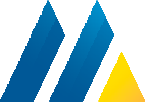 26 DE MAIOEDITALDESDOBRAMENTOS DE ASSEMBLEIAS DE VOTO		, Presidente da Câmara Municipal de 	 faz público, nos termos e para os efeitos do n.º 3 do artigo 43.º da Lei Orgânica n.º 1/2006, de 13 de fevereiro, alterada e republicada pela Lei Orgânica n.º 1/2009, de 19 de janeiro, que a assembleia de voto da freguesia de 		 foi desdobrada em	 secções de voto que vão funcionar nos locais seguintes:Secção de voto n.º 1 - 	Secção de voto n.º 2 - etc.(local) (local)Mais torna público, de acordo com o estabelecido no n.º 4 do mesmo dispositivo legal que, desta decisão pode ser interposto recurso, no prazo de dois dias, para o Representante da República, por iniciativa das Juntas de Freguesia ou de, pelo menos, 10 eleitores inscritos no recenseamento eleitoral de cada freguesia.	, 	 de 	 de 2024O Presidente da Câmara Municipal(assinatura e autenticação)NOTA: Este edital é afixado nos lugares de estilo, nomeadamente à porta da Câmara Municipal e de cada uma das Juntas de Freguesia do Município.ELEIÇÃO DA ASSEMBLEIA LEGISLATIVA DA REGIÃO AUTÓNOMA DA MADEIRA CÂMARA MUNICIPAL DE 	426 DE MAIOEDITALMAPA DEFINITIVO DAS ASSEMBLEIAS E SECÇÕES DE VOTONos termos do n.º 5 do artigo 43.º da Lei Orgânica n.º 1/2006, de 13 de fevereiro, alterada e republicada pela Lei Orgânica n.º 1/2009, de 19 de janeiro, torna-se público que na área deste concelho vão funcionar as seguintes assembleias/secções de voto:Freguesia de 	Secção de voto n.º 1 - 	(local)Secção de voto n.º 2 - 	(local).......................................................................................................................................................................................................Freguesia de 	Secção de voto n.º 1 - 	(local)Secção de voto n.º 2 - 	etc.(local)	, 	 de 	 de 2024O Presidente da Câmara Municipal(assinatura e autenticação)NOTA: Este mapa é afixado nas Câmaras Municipais.ELEIÇÃO DA ASSEMBLEIA LEGISLATIVA DA REGIÃO AUTÓNOMA DA MADEIRA CÂMARA MUNICIPAL DE 	4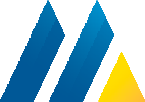 26 DE MAIOEDITALLOCAIS E HORÁRIOS DE FUNCIONAMENTO DAS ASSEMBLEIAS OU SECÇÕES DE VOTO E ELEITORES QUE NELAS VOTAMFREGUESIA DE 				, Presidente da Câmara Municipal de 	 faz público, nos termos dos n.ºs 1 e 2 do artigo 46.º da Lei Orgânica n.º 1/2006, de 13 de fevereiro, alterada e republicada pela Lei Orgânica n.º 1/2009, de 19 de janeiro, que as secções de voto da freguesia de 	iniciam as operações de votação a partir das 08.00 horas do dia 26 de maio de 2024 no(s) seguinte(s) local(ais):Posto de recenseamento 	Secção de voto n.º 1: 	(local)(do eleitor 	(nome do primeiro eleitor)ao eleitor 	).(nome do último eleitor)Secção de voto n.º 2: 	(local)(do eleitor 	(nome do primeiro eleitor)ao eleitor 	).(nome do último eleitor)etc.Posto de recenseamento 	Secção de voto n.º 1: 	(local)(do eleitor 	(nome do primeiro eleitor)etc.ao eleitor).(nome do último eleitor)	, 	 de 	 de 2024O Presidente da Câmara Municipal(assinatura e autenticação)NOTA: 1. No caso de freguesias em que haja apenas um local de voto o edital contém apenas:"A assembleia de voto para todos os eleitores inscritos no recenseamento eleitoral desta freguesia funciona em		" (local)2. Este modelo de edital deve ser afixado nos lugares de estilo de cada uma das respetivas freguesias e da sede do município.ELEIÇÃO DA ASSEMBLEIA LEGISLATIVA DA REGIÃO AUTÓNOMA DA MADEIRA CÂMARA MUNICIPAL DE 	 FREGUESIA DE 	426 DE MAIOEDITALDESIGNAÇÃO DOS MEMBROS DA MESA		, Presidente da Câmara Municipal de 	, faz público, nos termos e para os efeitos do n.º 4 do artigo 50.º da Lei Orgânica n.º 1/2006, de 13 de fevereiro, alterada e republicada pela Lei Orgânica n.º 1/2009, de 19 de janeiro, que foram designados para desempenhar funções de membros da Mesa da Assembleia de Voto da freguesia de 			 os seguintes cidadãos:Secção de voto n.º 	Presidente 	 Suplente 	 Secretário 	 Escrutinador 	 Escrutinador 	Secção de voto n.º 	etc.Mais torna público que, desta decisão, pode qualquer eleitor recorrer, no prazo de 2 dias, para oPresidente da Câmara, com fundamento em preterição dos requisitos fixados na lei.	, 	 de 	 de 2024O Presidente da Câmara Municipal(assinatura e autenticação)NOTA: Este edital elaborado pela Câmara Municipal, deve ser afixado à porta das Juntas de Freguesia, no prazo de 48 horas após a designação.ELEIÇÃO DA ASSEMBLEIA LEGISLATIVA DA REGIÃO AUTÓNOMA DA MADEIRA CÂMARA MUNICIPAL DE 	426 DE MAIOALVARÁNOMEAÇÃO DOS MEMBROS DAS MESAS DAS ASSEMBLEIAS DE VOTO			, Presidente da Câmara Municipal de 	, nomeia, nos termos do n.º 6 do artigo 50.º, da Lei Orgânica n.º 1/2006, de 13 de fevereiro, alterada e republicada pela Lei Orgânica n.º 1/2009, de 19 de janeiro, e com referência aos cargos a desempenhar, os cidadãos abaixo indicados para membros da Mesa (da Secção de Voto n.º 		), da Assembleia de Voto da Freguesia de 		 deste município.Presidente       	  Suplente         	  Secretário       	  Escrutinador   	 Escrutinador   		, 	 de 	 de 2024O Presidente da Câmara Municipal(assinatura e autenticação)NOTA: Para efeitos do disposto no n.º 6 do artigo 50.º, da Lei Orgânica n.º 1/2006, de 13 de fevereiro, alterada e republicada pela Lei Orgânica n.º 1/2009, de19 de janeiro, deve ser enviada até 5 dias antes do dia da eleição cópia deste alvará ao Representante da República e à Junta de Freguesia.ELEIÇÃO DA ASSEMBLEIA LEGISLATIVA DA REGIÃO AUTÓNOMA DA MADEIRA CÂMARA MUNICIPAL DE 	426 DE MAIOOFÍCIO A ENVIAR AOS MEMBROS DAS MESAS(nome)Assunto: Designação para o exercício de funções de membro de mesa(morada)Eleição da Assembleia Legislativa da Região Autónoma da Madeira 26 de maio de 2024Exm.º(a) Senhor(a)Conforme cópia do alvará de nomeação que se remete em anexo, foi V. Exa. designado(a) para exercer funções de membro de mesa, na secção de voto n.º 	 da assembleia de voto da freguesia de 			 que funcionará em 	, no dia 26 de maio de 2024.(local)Em conformidade com o estabelecido no n.º 4 do art.º 47.º da Lei Eleitoral para a AssembleiaLegislativa da Região Autónoma da Madeira (Lei Orgânica n.º 1/2006, de 13 de fevereiro, alterada e republicada pela Lei Orgânica n.º 1/2009, de 19 de janeiro), o desempenho das referidas funções, que consubstancia o exercício de um dever cívico fundamental, é obrigatório.Caso não lhe seja possível assegurar o desempenho das funções para que foi designado, por motivo de força maior ou justa causa, deve comunicar tal facto ao Presidente da Câmara Municipal, o mais tardar até 3 dias antes do ato eleitoral, justificando, fundamentadamente, essa impossibilidade (art.º 47.º, n.ºs 5, 6 e 7 da Lei Eleitoral).Nesta oportunidade, cumpre salientar que os membros de mesa são dispensados do dever de comparência ao respetivo emprego ou serviço no dia da eleição e no dia seguinte, não perdendo, por esse motivo, nenhum dos seus direitos ou regalias, incluindo o direito à retribuição, devendo para o efeito fazer prova bastante do exercício dessas funções (art.º 51.º, n.º 5).A finalizar, mais se informa que, no próximo dia 26 de maio, V. Exa. deve comparecer no local de funcionamento da secção de voto para que foi nomeado, pelas 07.00 horas, atenta a necessidade de preparação de todo o material destinado às operações de votação e apuramento, com vista a que se possa dar início às operações eleitorais às 08.00 horas.Com os melhores cumprimentos	, 	 de 	 de 2024O Presidente da Câmara Municipal(assinatura e autenticação)NOTA: Os membros da mesa devem saber ler e escrever português e estar inscritos nos cadernos eleitorais da assembleia/secção de voto para que foram nomeados (art.º 47.º, n.º 3).ELEIÇÃO DA ASSEMBLEIA LEGISLATIVA DA REGIÃO AUTÓNOMA DA MADEIRA CÂMARA MUNICIPAL DE 	426 DE MAIOEDITALSUBSTITUIÇÃO DOS MEMBROS DAS MESAS DAS ASSEMBLEIAS DE VOTO	, Presidente da Câmara Municipal de		, faz público que, nos termos das disposições conjugadas e constantes no n.º 7 do art.º 47.º e nos n.º s 2 e 7 do artigo 50.º da Lei Orgânica n.º 1/2006, de 13 de fevereiro, alterada e republicada pela Lei Orgânica n.º 1/2009, de 19 de janeiro, passam a desempenhar as funções de membro(s) da mesa da secção de voto n.º 	 da assembleia de voto da freguesia de 	 deste município o(s) seguinte(s) cidadão(s):Presidente 	 Suplente 	 Secretário 	 Escrutinador 	 Escrutinador 		, 	 de 	 de 2024O Presidente da Câmara Municipal(assinatura e autenticação)NOTA: Este edital deve ser enviado, imediatamente a seguir à sua publicação, ao Representante da República e à Junta de Freguesia.ELEIÇÃO DA ASSEMBLEIA LEGISLATIVA DA REGIÃO AUTÓNOMA DA MADEIRA CÂMARA MUNICIPAL DE 	426 DE MAIOExmo. SenhorPresidente da Assembleia/Secção de Voto n.º	 da Freguesia de 	SOBRESCRITO OU PACOTE.......................................................................................................................................................................................................Este sobrescrito contém 	 boletins de voto e os editais com as listas definitivamente admitidas.NOTA: Em conformidade com o estabelecido no n.º 6 do artigo 102.º da Lei Orgânica n.º 1/2006, de 13 de fevereiro, alterada e republicada pela Lei Orgânica n.º 1/2009, de 19 de janeiro, este sobrescrito deve conter os boletins de voto, em número igual ao dos eleitores inscritos na assembleia ou secção de voto acrescido de 20%; deve ser lacrado e entregue ao presidente da mesa até 3 dias antes da eleição; este sobrescrito só pode ser aberto no próprio dia da eleição, após o início dos trabalhos preparatórios devendo, os membros de mesa, verificar se o número de boletins recebidos corresponde ao indicado.ELEIÇÃO DA ASSEMBLEIA LEGISLATIVA DA REGIÃO AUTÓNOMA DA MADEIRA CÂMARA MUNICIPAL DE 	426 DE MAIOEDITALLOCAIS PARA AFIXAÇÃO DE PROPAGANDA ELEITORAL		, Presidente da Câmara Municipal de 	, torna público que, nos termos do art.º 7.º da Lei n.º 97/88, de 17 de agosto, os locais destinados a afixação de propaganda eleitoral são os seguintes:etc.	, 	 de 	 de 2024O Presidente da Câmara Municipal(assinatura e autenticação)NOTA: Este edital deve ser afixado até 30 dias antes da abertura da campanha eleitoralINTERVENÇÃODA CÂMARA MUNICIPALVOTO ANTECIPADOELEIÇÃO DA ASSEMBLEIA LEGISLATIVA DA REGIÃO AUTÓNOMA DA MADEIRA426 DE MAIOMODELO DE REQUERIMENTO A ENVIAR PELO ELEITOR (DOENTE INTERNADO OU PRESO) AO PRESIDENTE DA CÂMARA DO MUNICÍPIO EM QUE SE ENCONTRE RECENSEADO(N.º 1 DO ART.º 86.º)Exmo. SenhorPresidente da Câmara Municipal de	Assunto: Requerimento para o exercício de voto antecipadoEleição da Assembleia Legislativa da Região Autónoma da Madeira 26 de maio de 2024	, inscrito no recenseamento eleitoral no(nome completo do eleitor)posto    , da Freguesia de 	 desse Município, nos termos do n.º 1 doartigo 86.º da Lei Orgânica n.º 1/2006, de 13 de fevereiro, alterada e republicada pela Lei Orgânica n.º 1/2009, de 19 de janeiro, vem requerer a V. Exa. o envio da documentação necessária ao exercício do direito de voto antecipado para a seguinte morada:*Para o efeito remete-se, nos termos da lei, os seguintes documentos:Cópia autenticada do Cartão de Cidadão/Bilhete de Identidade;Documento comprovativo do impedimento. **Com os melhores cumprimentos	, 	 de 	 de 2024(assinatura)* morada (indicando freguesia e concelho) do estabelecimento hospitalar ou prisional.** emitido por: a) doentes internados - médico assistente e confirmado pela direção do estabelecimento hospitalar;b) presos - diretor do estabelecimento prisional.NOTA: Este requerimento tem de dar entrada na Câmara Municipal o mais tardar até dia 6 de maio.ELEIÇÃO DA ASSEMBLEIA LEGISLATIVA DA REGIÃO AUTÓNOMA DA MADEIRA426 DE MAIOMODELO DE REQUERIMENTO A ENVIAR PELO ELEITOR (ESTUDANTE DO ENSINO SUPERIOR) AO PRESIDENTE DA CÂMARA DO MUNICÍPIO EM QUE SE ENCONTRE RECENSEADO(N.º 1 DO ART.º 87.º)Exmo. SenhorPresidente da Câmara Municipal de	Assunto: Requerimento para o exercício de voto antecipadoEleição da Assembleia Legislativa da Região Autónoma da Madeira 26 de maio de 2024	, inscrito no recenseamento eleitoral no(nome completo do eleitor)posto    , da Freguesia de 	 desse Município, nos termos do n.º 1 doartigo 87.º da Lei Orgânica n.º 1/2006, de 13 de fevereiro, alterada e republicada pela Lei Orgânica n.º 1/2009, de 19 de janeiro, vem requerer a V. Exa. o envio da documentação necessária ao exercício do direito de voto antecipado para a seguinte morada:*Para o efeito remete-se, nos termos da lei, os seguintes documentos:Cópia autenticada do Cartão de Cidadão/Bilhete de Identidade;Documento comprovativo do impedimento passado pela direção do estabelecimento onde se encontra matriculado ou inscrito.Com os melhores cumprimentos	, 	 de 	 de 2024(assinatura)* morada (indicando freguesia e concelho).NOTA: Este requerimento tem de dar entrada na Câmara Municipal o mais tardar até dia 6 de maio.ELEIÇÃO DA ASSEMBLEIA LEGISLATIVA DA REGIÃO AUTÓNOMA DA MADEIRA CÂMARA MUNICIPAL DE 	426 DE MAIOMODELO DE OFÍCIO QUE ACOMPANHA A DOCUMENTAÇÃO PARA VOTAR, A ENVIAR PELO PRESIDENTE DA CÂMARA MUNICIPAL DO MUNICÍPIO POR ONDE O ELEITOR (DOENTE INTERNADO OU PRESO) SE ENCONTRA INSCRITO NO RECENSEAMENTO ELEITORAL PARA QUE POSSA VOTAR ANTECIPADAMENTE(ART.º 86.º, N.º 2, a))Exmo. SenhorAssunto: Voto antecipado(nome e endereço)Envio da documentação necessária para o exercício do direito de voto e devolução da documentação ao eleitorEleição da Assembleia Legislativa da Região Autónoma da Madeira 26 de maio de 2024Em cumprimento do disposto na alínea a) do n.º 2 do artigo 86.º da Lei Orgânica n.º 1/2006, de 13 de fevereiro, alterada e republicada pela Lei Orgânica n.º 1/2009, de 19 de janeiro, e em resposta ao requerimento de V. Exa. junto remetemos:Um boletim de voto;Um sobrescrito de cor branca;Um sobrescrito de cor azul.Junto devolvemos também, nos termos da mesma disposição legal, a documentação que por V. Exa. nos foi remetida:Cópia autenticada do Cartão de Cidadão/Bilhete de Identidade;Documento comprovativo do impedimento.Para exercer o seu direito de voto antecipado, deve V. Exa. aguardar a presença, nesse estabelecimento, do Presidente da Câmara Municipal entre os dias 13 e 16 de maio.Com os melhores cumprimentos	, 	 de 	 de 2024O Presidente da Câmara Municipal(assinatura e autenticação)NOTA: Esta resposta deve ser remetida até ao dia 9 de maio, por correio registado com aviso de receção.ELEIÇÃO DA ASSEMBLEIA LEGISLATIVA DA REGIÃO AUTÓNOMA DA MADEIRA CÂMARA MUNICIPAL DE 	426 DE MAIOMODELO DE COMUNICAÇÃO A ENVIAR PELO PRESIDENTE DA CÂMARA MUNICIPAL DA RESIDÊNCIA AO ELEITOR (ESTUDANTE DO ENSINO SUPERIOR)QUE VOTA ANTECIPADAMENTE (ART.º 87.º, N.º 2, a))Exmo. SenhorAssunto: Voto antecipado(nome e endereço)Envio da documentação necessária para o exercício do direito de voto e devolução da documentação ao eleitorEleição da Assembleia Legislativa da Região Autónoma da Madeira 26 de maio de 2024Em cumprimento do disposto na alínea a) do n.º 2 do artigo 87.º da Lei Orgânica n.º 1/2006, de 13 de fevereiro, alterada e republicada pela Lei Orgânica n.º 1/2009, de 19 de janeiro, e em resposta ao requerimento de V. Exa. junto remetemos:Um boletim de voto;Um sobrescrito de cor branca;Um sobrescrito de cor azul.Junto devolvemos também, nos termos da mesma disposição legal, a documentação que nos remeteu:Cópia autenticada do Cartão de Cidadão/Bilhete de Identidade;Documento comprovativo passado pelo estabelecimento de ensino.No dia 17 de maio, entre as 9 e as 19 horas, deve V. Exa. dirigir-se aos Paços do Concelho do Município onde se situe o seu estabelecimento de ensino, para exercer o seu direito de voto antecipado.Com os melhores cumprimentos	, 	 de 	 de 2024O Presidente da Câmara Municipal(assinatura e autenticação)NOTA: Esta resposta deve ser remetida até ao dia 9 de maio, por correio registado com aviso de receção.ELEIÇÃO DA ASSEMBLEIA LEGISLATIVA DA REGIÃO AUTÓNOMA DA MADEIRA CÂMARA MUNICIPAL DE 	426 DE MAIOMODELO DE RELAÇÃO NOMINAL COM INDICAÇÃO DOS ESTABELECIMENTOS HOSPITALARES E PRISIONAIS ONDE EXISTEM ELEITORES QUE VOTAM ANTECIPADAMENTE, A ENVIAR PELA C.M. DA RESIDÊNCIA DOS ELEITORES À C.M.ONDE OS ELEITORES SE ENCONTREM (ART.º 86.º, N.º 2, b))Exmo. SenhorPresidente da Câmara Municipal de	Assunto: Voto antecipadoRelação nominal e indicação de estabelecimentos hospitalares e prisionais Eleição da Assembleia Legislativa da Região Autónoma da Madeira26 de maio de 2024Nos termos e para os efeitos do disposto na alínea b) do n.º 2 do artigo 86.º da Lei Orgânica n.º 1/2006, de 13 de fevereiro, alterada e republicada pela Lei Orgânica n.º 1/2009, de 19 de janeiro, informa-seV. Exa. que os eleitores recenseados na área deste município que requereram e a quem foi enviada a documentação para o exercício antecipado do direito de voto em estabelecimentos hospitalares e/ou prisionais da área desse município, são os seguintes:(hospital/prisão)	 n.º de identificação civil 	 freguesia de 	(nome)	 n.º de identificação civil 	 freguesia de 	(nome)etc.(hospital/prisão)	 n.º de identificação civil 	 freguesia de 	(nome)	 n.º de identificação civil 	 freguesia de 	(nome)etc.Com os melhores cumprimentos	, 	 de 	 de 2024O Presidente da Câmara Municipal(assinatura e autenticação)NOTA: Esta relação deve ser remetida até ao dia 9 de maio.ELEIÇÃO DA ASSEMBLEIA LEGISLATIVA DA REGIÃO AUTÓNOMA DA MADEIRA CÂMARA MUNICIPAL DE 	426 DE MAIOMODELO DE RELAÇÃO NOMINAL COM INDICAÇÃO DOS ELEITORES, ESTUDANTES DO ENSINO SUPERIOR, QUE VOTAM ANTECIPADAMENTE, A ENVIAR PELA C.M. DO MUNICÍPIO EM QUE SE ENCONTREM RECENSEADOS À C.M. ONDE SE SITUEM OS ESTABELECIMENTOS DE ENSINO QUE FREQUENTAM(ART.º 87.º, N.º 2, b))Exmo. SenhorPresidente da Câmara Municipal de	Assunto: Voto antecipadoRelação nominal dos eleitores estudantes do ensino superior, nas condições definidasno n.º 1 do art.º 87.º, da Lei Orgânica n.º 1/2006, de 13 de fevereiro Eleição da Assembleia Legislativa da Região Autónoma da Madeira 26 de maio de 2024Nos termos e para os efeitos do disposto na alínea b) do n.º 2 do artigo 87.º da Lei Orgânica n.º 1/2006, de 13 de fevereiro, alterada e republicada pela Lei Orgânica n.º 1/2009, de 19 de janeiro, informa-se V.Ex.ª que os eleitores recenseados na área deste município que requereram e a quem foi enviada a documentação para o exercício antecipado do direito de voto, nos termos do n.º 1 do art.º 87.º, são os seguintes:	 n.º de identificação civil 	 freguesia de 	(nome)	 n.º de identificação civil 	 freguesia de 	(nome)etc.Com os melhores cumprimentos	, 	 de 	 de 2024O Presidente da Câmara Municipal(assinatura e autenticação)NOTA: Esta relação deve ser remetida até ao dia 9 de maio.ELEIÇÃO DA ASSEMBLEIA LEGISLATIVA DA REGIÃO AUTÓNOMA DA MADEIRA CÂMARA MUNICIPAL DE 	426 DE MAIOMODELO DE NOTIFICAÇÃO ÀS LISTAS PARA NOMEAÇÃO DE DELEGADOS PARA FISCALIZAÇÃO DAS OPERAÇÕES DO VOTO ANTECIPADO(N.ºS 3 E 4 DOS ART.ºS 86.º E 87.º)(nome da lista e morada)Assunto: Voto antecipadoNotificação para nomeação de delegadosEleição da Assembleia Legislativa da Região Autónoma da Madeira 26 de maio de 2024Ao abrigo das disposições constantes dos n.ºs 3 e 4 dos artigos 86.º e 87.º da Lei Orgânica n.º 1/2006, de 13 de fevereiro alterada e republicada pela Lei Orgânica n.º 1/2009, de 19 de janeiro, notifica-se essa lista de que a nomeação de delegados para fiscalização das operações de voto antecipado deve ser efetuada até ao dia 12 de maio.Para o efeito, mais se informa que os estabelecimentos hospitalares e prisionais da área deste municípioonde se realiza o voto antecipado dos eleitores doentes internados e presos são os seguintes:Com os melhores cumprimentos	, 	 de 	 de 2024O Presidente da Câmara Municipal(assinatura e autenticação)NOTA: Esta notificação deve ser efetuada até ao dia 10 de maio.ELEIÇÃO DA ASSEMBLEIA LEGISLATIVA DA REGIÃO AUTÓNOMA DA MADEIRA CÂMARA MUNICIPAL DE 	426 DE MAIOMODELO DE COMUNICAÇÃO DO PRESIDENTE DA C.M. AOS DELEGADOS DAS LISTAS E DIRETORES DOS ESTABELECIMENTOS HOSPITALARES E PRISIONAIS ANUNCIANDO OS DIAS E HORAS EM QUE SE PROCEDE AO VOTO ANTECIPADO(ART.º 86.º, N.º 5)Exmo. Senhor(delegados de listas/diretores dos estabelecimentos hospitalares/ prisionais)Assunto: Comunicação dos locais de exercício do voto antecipadoEleição da Assembleia Legislativa da Região Autónoma da Madeira 26 de maio de 2024Em obediência ao disposto no n.º 5 do artigo 86.º da Lei Orgânica n.º 1/2006, de 13 de fevereiro, alterada e republicada pela Lei Orgânica n.º 1/2009, de 19 de janeiro, informa-se que são os seguintes os locais, dias* e horas de exercício do direito de voto antecipado na área deste município:	 às 	 horas do dia 	(local)	 às 	 horas do dia 	(local)etc.Com os melhores cumprimentos	, 	 de 	 de 2024O Presidente da Câmara Municipal(assinatura e autenticação)NOTA: *Entre os dias 13 e 16 de maio.ELEIÇÃO DA ASSEMBLEIA LEGISLATIVA DA REGIÃO AUTÓNOMA DA MADEIRA426 DE MAIORECIBO COMPROVATIVO DE VOTO ANTECIPADOEm cumprimento do estabelecido na Lei Eleitoral para a Assembleia Legislativa da Região Autónoma da Madeira, declara-se que 	,(nome do cidadão eleitor)residente em 	, portador do Cartão de Cidadão/Bilhete de Identidaden.º 	, inscrito na assembleia de voto (ou secção de voto de) 		, exerceu antecipadamente o seu direito de voto no dia 	 de 	 de 	.O Presidente da Câmara Municipalde 	(assinatura e autenticação)ELEIÇÃO DA ASSEMBLEIA LEGISLATIVA DA REGIÃO AUTÓNOMA DA MADEIRAVOTO ANTECIPADO(FACE DO SOBRESCRITO AZUL)(Remetente):Presidente da Câmara Municipal de	426 DE MAIOExmo. SenhorPresidente da Assembleia/Secção de Voto a que pertence o cidadão 	com o n.º de identificação civil 	Ao cuidado da Junta de Freguesia de	 Concelho de 	NOTA: Neste sobrescrito deve ser introduzido o sobrescrito de cor branca (onde está o boletim de voto) juntamente com o documento comprovativo da impossibilidade de o eleitor se deslocar à assembleia ou secção de voto no dia da eleição.Deve ser devidamente fechado e lacrado - contendo o sobrescrito branco e o documento justificativo – e ser enviado por correio registado, o mais tardar até ao 4.º dia anterior ao da eleição - 21 de maio.ELEIÇÃO DA ASSEMBLEIA LEGISLATIVA DA REGIÃO AUTÓNOMA DA MADEIRAVOTO ANTECIPADO(VERSO DO SOBRESCRITO AZUL)426 DE MAIOPresidente da Câmara Municipal de 	(assinatura)O Cidadão Eleitor(assinatura)ELEIÇÃO DA ASSEMBLEIA LEGISLATIVA DA REGIÃO AUTÓNOMA DA MADEIRA CÂMARA MUNICIPAL DE 	426 DE MAIOCREDENCIAL (1)	, inscrito no recenseamento eleitoral(nome)da freguesia de 		, portador do Cartão de Cidadão/Bilhete de identidade n.º 	, é delegado/suplente de 		 (2) na assembleia/secção de voto n.º    da freguesia de 		 deste concelho na eleição da Assembleia Legislativa da Região Autónoma da Madeira, que se realiza no dia 26 de maio de 2024.	, 	 de 	 de 2024 (3)O Presidente da Câmara Municipal(assinatura e autenticação)NOTA: (1) O preenchimento deste documento compete aos partidos políticos ou coligações e deve ser entregue na Câmara Municipal juntamente com uma relação de todos os seus delegados, com a indicação da assembleia ou secção de voto para que foram designados, nos prazos e para os efeitos legais.Lista ou candidatura.A preencher pela entidade emissora.INTERVENÇÃODA JUNTA DE FREGUESIA/ COMISSÃO RECENSEADORAELEIÇÃO DA ASSEMBLEIA LEGISLATIVA DA REGIÃO AUTÓNOMA DA MADEIRA JUNTA DE FREGUESIA DE	426 DE MAIOCONVOCATÓRIAREUNIÃO DE DELEGADOS PARA DESIGNAÇÃO DOS MEMBROS DAS MESAS ELEITORAIS		, Presidente da Junta de Freguesia de 	, convoca os delegados dos partidos políticos/ coligações concorrentes para, nos termos do n.º 1 do art.º 50.º da Lei Orgânica n.º 1/2006, de 13 de fevereiro, alterada e republicada pela Lei Orgânica n.º 1/2009, de 19 de janeiro, procederem à escolha dos membros das assembleias ou secções de voto em reunião que terá início às 	 horas do dia   /   /    na sede da Junta de Freguesia.O Presidente da Junta de Freguesia(assinatura)NOTA: Esta convocatória deve ser complementada pelo contacto direto (p. ex. pela via postal) com os delegados indicados à Câmara Municipal pelos partidos/coligações.ELEIÇÃO DA ASSEMBLEIA LEGISLATIVA DA REGIÃO AUTÓNOMA DA MADEIRA COMISSÃO RECENSEADORA/JUNTA DE FREGUESIA DE 	426 DE MAIOExmo. SenhorPresidente da Assembleia/Secção de Voto n.º	 da Freguesia de 	SOBRESCRITO OU PACOTE.......................................................................................................................................................................................................Este sobrescrito contém 2 cópias dos cadernos eleitorais, um caderno destinado às atas das operações eleitorais e demais impressos e mapas que se torne necessário utilizar no ato da eleição.NOTA: Este sobrescrito deve ser entregue até 3 dias antes da eleição, como prescreve o artigo 55.º n.º s 1 e 3 da Lei Orgânica n.º 1/2006, de 13 de fevereiro, alterada e republicada pela Lei Orgânica n.º 1/2009, de 19 de janeiro, conjugado com o artigo 58.º n.º 2 da Lei n.º 13/99, de 22 de março.ELEIÇÃO DA ASSEMBLEIA LEGISLATIVA DA REGIÃO AUTÓNOMA DA MADEIRARECIBO426 DE MAIORecebi, nos termos dos artigos 55.º e 56.º da Lei Orgânica n.º 1/2006, de 13 de fevereiro, alterada e republicada pela Lei Orgânica n.º 1/2009, de 19 de janeiro, do Presidente da Comissão Recenseadora/ Junta de Freguesia de 	:duas cópias (ou fotocópias) dos cadernos eleitorais;um caderno de atas;impressos, mapas e demais documentos eleitorais;os boletins de voto,destinados à eleição da Assembleia Legislativa da Região Autónoma da Madeira.	, 	 de 	 de 2024O Presidente da mesaAssembleia de Voto/Secção de voto n.º 	 da Freguesia de 	(assinatura)NOTA: Toda esta documentação deve ser entregue o mais tardar até 3 dias antes da eleição.ELEIÇÃO DA ASSEMBLEIA LEGISLATIVA DA REGIÃO AUTÓNOMA DA MADEIRA FREGUESIA DE	426 DE MAIOEDITALFUNCIONAMENTO DA JUNTA DE FREGUESIA	, Presidente da Junta de Freguesia/Comissão Recenseadora, faz público nos termos do artigo 91.º da Lei Orgânica n.º 1/2006, de 13 de fevereiro, alterada e republicada pela Lei Orgânica n.º 1/2009, de 19 de janeiro, que os seus serviços se encontram abertos no dia 26 de maio de 2024.	, 	 de 	 de 2024O Presidente da Junta de Freguesia(assinatura)INTERVENÇÃODA ASSEMBLEIA DE VOTOELEIÇÃO DA ASSEMBLEIA LEGISLATIVA DA REGIÃO AUTÓNOMA DA MADEIRA ASSEMBLEIA DE VOTO DA FREGUESIA DE    SECÇÃO DE VOTO N.º 	426 DE MAIO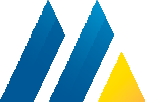 EDITALCONSTITUIÇÃO DA MESA	, Presidente desta Assembleia de Voto/Secção de Voto, faz público, nos termos do n.º 2 do artigo 51.º da Lei Orgânica n.º 1/2006, de 13 de fevereiro, alterada e republicada pela Lei Orgânica n.º 1/2009, de 19 de janeiro, que pelas    horas do dia 26 de maio de 2024 se constituiu a Mesa a ela referente com os seguintes membros:Presidente 	 Suplente 	 Secretário 	 Escrutinador 	 Escrutinador 	Mais faz público que nesta Assembleia de Voto/Secção de Voto estão inscritos 	 eleitores.Para constar, e mais efeitos, se lavrou o presente edital, que vai ser afixado à porta desta Assembleia/Secção de voto.	, 	 de 	 de 2024O Presidente da Assembleia(assinatura)ELEIÇÃO DA ASSEMBLEIA LEGISLATIVA DA REGIÃO AUTÓNOMA DA MADEIRA ASSEMBLEIA DE VOTO DA FREGUESIA DE    SECÇÃO DE VOTO N.º 	426 DE MAIO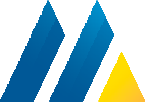 EDITALALTERAÇÕES À CONSTITUIÇÃO DA MESA	, Presidente da Mesa desta Assembleia de Voto/Secção de Voto, faz público, nos termos do n.º 1 do artigo 52.º, da Lei Orgânica n.º 1/2006, de 13 de fevereiro, alterada e republicada pela Lei Orgânica n.º 1/2009, de 19 de janeiro, que pelas     horas houve alteração na constituição da Mesa pelos motivos seguintes:A constituição da Mesa passa a ser a seguinte:Presidente       	  Suplente         	  Secretário       	  Escrutinador   	 Escrutinador   	Para constar se passou o presente edital, que vai ser afixado à porta do edifício onde decorre estaeleição.	, 	 de 	 de 2024O Presidente da Mesa(assinatura)ELEIÇÃO DA ASSEMBLEIA LEGISLATIVA DA REGIÃO AUTÓNOMA DA MADEIRA FREGUESIA DE	426 DE MAIOSECÇÃO DE VOTON.º 	Do eleitor 	(nome)Ao eleitor 	(nome)NOTA: Cartaz a ser afixado à porta das secções de voto das freguesias onde haja desdobramento da assembleia de voto. Recomenda-se que adimensão deste cartaz seja, no mínimo, A3.ELEIÇÃO DA ASSEMBLEIA LEGISLATIVA DA REGIÃO AUTÓNOMA DA MADEIRA ASSEMBLEIA DE VOTO DA FREGUESIA DE    SECÇÃO DE VOTO N.º 	426 DE MAIOExmo. SenhorRepresentante da República	SOBRESCRITO OU PACOTE.......................................................................................................................................................................................................(fechado e lacrado)NOTA: Este sobrescrito destina-se a conter os boletins de voto não utilizados e os inutilizados ou deteriorados pelos eleitores e deve ser remetido, fechado e lacrado, no dia seguinte ao da eleição (n.º 7 do art.º 102.º da Lei Orgânica n.º 1/2006, de 13 de fevereiro, alterada e republicada pela Lei Orgânica n.º 1/2009, de 19 de janeiro).Dentro deste sobrescrito segue também o ofício de modelo ALRAM-34.ELEIÇÃO DA ASSEMBLEIA LEGISLATIVA DA REGIÃO AUTÓNOMA DA MADEIRA ASSEMBLEIA DE VOTO DA FREGUESIA DE    SECÇÃO DE VOTO N.º 	426 DE MAIOOFÍCIOExmo. Senhor Representante da RepúblicaAssunto: Número de boletins de voto recebidos.Boletins de voto não utilizados e inutilizados ou deteriorados.O Presidente da Assembleia de Voto/Secção de Voto n.º 	 da freguesia de 		, tendo recebido	 boletins de voto para serem utilizados nas operações de votação vem, nos termos do disposto nos artigos 102.º e 106.º da Lei Orgânica n.º 1/2006, de 13 de fevereiro, alterada e republicada pela Lei Orgânica n.º 1/2009, de 19 de janeiro, devolver a V. Exa. 	  boletins de voto não utilizados, 	 inutilizados ou deteriorados pelos eleitores.Com os melhores cumprimentos	, 	 de 	 de 2024O Presidente da Mesa(assinatura)NOTA: Este ofício destina-se a ser introduzido no sobrescrito de modelo ALRAM-33.ELEIÇÃO DA ASSEMBLEIA LEGISLATIVA DA REGIÃO AUTÓNOMA DA MADEIRA ASSEMBLEIA DE VOTO DA FREGUESIA DE    SECÇÃO DE VOTO N.º 	426 DE MAIOEDITALBOLETINS DE VOTO ENTRADOS NA URNA	, Presidente desta Assembleia/ Secção de Voto, faz público, nos termos do n.º 4 do artigo 107.º da Lei Orgânica n.º 1/2006, de 13 de fevereiro, alterada e republicada pela Lei Orgânica n.º 1/2009, de 19 de janeiro, que o número de boletins de voto entrados na(s) urna(s) desta Assembleia de Voto/Secção de voto é de	.Para constar se lavrou este edital que, depois de lido em voz alta, vai ser afixado à porta principal destaAssembleia/Secção de Voto.	, 	 de 	 de 2024O Presidente da Mesa(assinatura)NOTA: Este edital deve ser afixado à porta principal da Assembleia ou Secção de Voto.ELEIÇÃO DA ASSEMBLEIA LEGISLATIVA DA REGIÃO AUTÓNOMA DA MADEIRA ASSEMBLEIA DE VOTO DA FREGUESIA DE    SECÇÃO DE VOTO N.º 	426 DE MAIO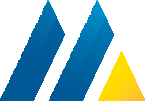 EDITALVOTOS ATRIBUÍDOS A CADA LISTA, VOTOS EM BRANCO E VOTOS NULOS	, Presidente da Mesa desta Assembleia/Secção de Voto faz público, nos termos do n.º 7 do artigo 108.º da Lei Orgânica n.º 1/2006, de 13 de fevereiro, alterada e republicada pela Lei Orgânica n.º 1/2009, de 19 de janeiro, que é o seguinte o número de votos atribuídos a cada lista:	, 	 votos(denominação da lista)	, 	 votos(denominação da lista)etc.....Mais faz público que:O n.º de votos em branco é de 	O n.º de votos nulos é de 		, 	 de 	 de 2024O Presidente da Mesa(assinatura)ELEIÇÃO DA ASSEMBLEIA LEGISLATIVA DA REGIÃO AUTÓNOMA DA MADEIRA ASSEMBLEIA DE VOTO DA FREGUESIA DE    SECÇÃO DE VOTO N.º 	426 DE MAIOOFÍCIOExmo. SenhorPresidente da Assembleia de Apuramento GeralAssunto: Remessa da documentação eleitoral.Junto se remetem a V. Ex.ª ao abrigo dos artigos 109.º e 112.º da Lei Orgânica n.º 1/2006, de 13 de fevereiro, alterada e republicada pela Lei Orgânica n.º 1/2009, de 19 de janeiro, a ata das operações de votação e de apuramento parcial, os cadernos eleitorais, os boletins de voto contendo os votos nulos e os boletins de voto sobre os quais foram apresentadas reclamações ou protestos (depois de rubricados), e a demais documentação relativa à eleição.Com os melhores cumprimentos	, 	 de 	 de 2024O Presidente da Mesa(assinatura)NOTA: Este ofício destina-se a ser introduzido no sobrescrito ou pacote de modelo ALRAM-38.ELEIÇÃO DA ASSEMBLEIA LEGISLATIVA DA REGIÃO AUTÓNOMA DA MADEIRA ASSEMBLEIA DE VOTO DA FREGUESIA DE    SECÇÃO DE VOTO N.º 	426 DE MAIOExmo. SenhorPresidente da Assembleia de Apuramento GeralSOBRESCRITO OU PACOTE.......................................................................................................................................................................................................(FECHADO E LACRADO)NOTA: Este sobrescrito destina-se, nos termos dos artigos 109.º e 112.º da Lei Orgânica n.º 1/2006, de 13 de fevereiro, alterada e republicada pela Lei Orgânica n.º 1/2009, de 19 de janeiro, a conter a ata, os cadernos eleitorais e ainda os boletins de voto com votos nulos e aqueles sobre os quais hajam incidido reclamações ou protestos, depois de rubricados, e demais documentos respeitantes à eleição. Ele conterá também o ofício de modelo ALRAM-37. Será remetido pelo Presidente da Assembleia ou Secção de Voto ao Presidente da Assembleia de Apuramento Geral, pelo seguro de correio, ou entregue pelo próprio, que cobrará recibo de entrega, nas 24 horas imediatas ao apuramento parcial.A Assembleia de Apuramento Geral funciona no edifício para o efeito designado pelo Representante da República (Art.º 113.º da Lei Orgânica n.º 1/2006, de 13 de fevereiro, alterada e republicada pela Lei Orgânica n.º 1/2009, de 19 de janeiro).ELEIÇÃO DA ASSEMBLEIA LEGISLATIVA DA REGIÃO AUTÓNOMA DA MADEIRARECIBO426 DE MAIORecebi do Presidente da Assembleia/Secção de Voto n.º 	 da Freguesia de 		 a ata, os cadernos eleitorais, os boletins de voto contendo os votos nulos e aqueles sobre os quais incidem reclamação ou protesto e demais documentação respeitante à eleição da Assembleia Legislativa da Região Autónoma da Madeira, fornecida ao abrigo dos art.º s 109.º e 112.º da Lei Orgânica n.º 1/2006, de 13 de fevereiro, alterada e republicada pela Lei Orgânica n.º 1/2009, de 19 de janeiro.	, 	 de 	 de 2024O Presidente da Assembleia de Apuramento Geral(assinatura)ELEIÇÃO DA ASSEMBLEIA LEGISLATIVA DA REGIÃO AUTÓNOMA DA MADEIRA ASSEMBLEIA DE VOTO DA FREGUESIA DE    SECÇÃO DE VOTO N.º 	426 DE MAIO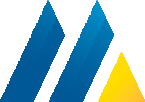 Exmo. SenhorJuiz de Direito da Comarca de	Assunto: Envio de boletins de voto com votos válidos e votos em branco.Ao abrigo do disposto no n.º 1 do artigo 110.º da Lei Orgânica n.º 1/2006, de 13 de fevereiro, alterada e republicada pela Lei Orgânica n.º 1/2009, de 19 de janeiro, junto remeto a V.Exa. os boletins de voto que não foram objeto de reclamação ou protesto, tendo sido, portanto, considerados no apuramento. Remetem-se também, ao abrigo do mesmo preceito, os boletins de voto com votos em branco.Com os melhores cumprimentosO Presidente da Mesa(assinatura)NOTA: Este ofício acompanha o sobrescrito ou pacote lacrado (modelo ALRAM-41) que contém os boletins de voto destinados a ser confiados à guarda doJuiz de Direito da Comarca, nas 24 horas imediatas ao apuramento, e que devem mais tarde ser destruídos nos termos do n.º 2 do artigo 110.º.ELEIÇÃO DA ASSEMBLEIA LEGISLATIVA DA REGIÃO AUTÓNOMA DA MADEIRA ASSEMBLEIA DE VOTO DA FREGUESIA DE    SECÇÃO DE VOTO N.º 	426 DE MAIOExmo. SenhorJuiz de Direito da Comarca de	SOBRESCRITO OU PACOTE.......................................................................................................................................................................................................(FECHADO E LACRADO)NOTA: Este sobrescrito destina-se a conter os boletins de voto com votos válidos e os boletins de voto com votos em branco. Deve incluir tambémo ofício de modelo ALRAM-40 e ser lacrado.ELEIÇÃO DA ASSEMBLEIA LEGISLATIVA DA REGIÃO AUTÓNOMA DA MADEIRA ASSEMBLEIA DE VOTO DA FREGUESIA DE    SECÇÃO DE VOTO N.º 	426 DE MAIODECISÃO DA MESATendo sido apresentado por 	 à Mesa desta Assembleia/Secção devoto a seguinte reclamação, protesto ou contraprotesto:deliberou esta mesa, por maioria absoluta (ou unanimidade) dos membros presentes, que:	, 	 de 	 de 2024O Presidente da Mesa(assinatura)ELEIÇÃO DA ASSEMBLEIA LEGISLATIVA DA REGIÃO AUTÓNOMA DA MADEIRA ASSEMBLEIA DE VOTO DA FREGUESIA DE    SECÇÃO DE VOTO N.º 	426 DE MAIOCERTIDÃO(DA DELIBERAÇÂO DA MESA SOBRE RECLAMAÇÕES, PROTESTOS OU CONTRAPROTESTOS)Na sequência do requerimento elaborado por                                               delegado (suplente) da lista	, ao abrigo da alínea d) do n.º 1do artigo 53.º, da Lei Orgânica n.º 1/2006, de 13 de fevereiro, alterada e republicada pela Lei Orgânican.º 1/2009, de 19 de janeiro, certifica-se que:	, 	 de 	 de 2024O Presidente da Mesa(assinatura)ELEIÇÃO DA ASSEMBLEIA LEGISLATIVA DA REGIÃO AUTÓNOMA DA MADEIRA ASSEMBLEIA DE VOTO DA FREGUESIA DE    SECÇÃO DE VOTO N.º 	426 DE MAIOCERTIDÃO DE AFIXAÇÃOA mesa da Assembleia / Secção de Voto n.º 	 da Freguesia de 	Certifica que às 	 horas e 	 minutos de hoje, se faz afixar na porta principal do edifício ondeestá instalada, o edital tornando público 	Por ser verdade, se passa a presente certidão.	, 	 de 	 de 2024O Presidente da Mesa(assinatura)NOTA: Este modelo de certidão, de carácter residual, destina-se a publicitar qualquer ocorrência/deliberação da mesa cuja natureza imponha ou aconselhe a sua publicitação e que não esteja expressamente prevista em qualquer outro modelo disponibilizado.ELEIÇÃO DA ASSEMBLEIA LEGISLATIVA DA REGIÃO AUTÓNOMA DA MADEIRA ASSEMBLEIA DE VOTO DA FREGUESIA DE    SECÇÃO DE VOTO N.º 	426 DE MAIOCERTIDÃOA solicitação do próprio certifica-se que 		 portador do documento de identificação civil n.º 	, eleitor desta freguesia exerceu o seu direito de sufrágio nesta Assembleia de Voto/Secção de Voto.	, 	 de 	 de 2024O Presidente da Mesa(assinatura)NOTA: Esta certidão pode ser autenticada, se tal for solicitado pelo eleitor, pela Junta de Freguesia.ELEIÇÃO DA ASSEMBLEIA LEGISLATIVA DA REGIÃO AUTÓNOMA DA MADEIRA ASSEMBLEIA DE VOTO DA FREGUESIA DE    SECÇÃO DE VOTO N.º 	426 DE MAIO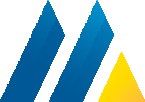 CERTIDÃO(EXERCÍCIO DE FUNÇÕES DE MEMBRO DE MESA)Nos termos e para os efeitos do previsto no artigo 51.º, n.º 5, da Lei Orgânica n.º 1/2006, de 13 de fevereiro, alterada e republicada pela Lei Orgânica n.º 1/2009, de 19 de janeiro, a pedido/requerimento de 	, que comprovei ser membro desta mesa eleitoral, através da apresentação do competente alvará de nomeação, certifico que o mesmo desempenhou as inerentes funções.	, 	 de 	 de 2024O Presidente da Mesa(assinatura)NOTA: Esta certidão deve acompanhar a cópia do alvará de nomeação para efeitos de prova do estipulado no artigo 51.º, n.º 5 (direito dos membros da mesa da dispensa do dever de comparência ao respetivo emprego ou serviço no dia da eleição e no dia seguinte).ELEIÇÃO DA ASSEMBLEIA LEGISLATIVA DA REGIÃO AUTÓNOMA DA MADEIRA ASSEMBLEIA DE VOTO DA FREGUESIA DE    SECÇÃO DE VOTO N.º 	426 DE MAIOCERTIDÃO(EXERCÍCIO DE FUNÇÕES DE DELEGADO/SUPLENTE DE LISTA)Na sequência do pedido/requerimento apresentado por 	, que comprovei ser delegado/suplente da lista		 a esta Assembleia/Secção de voto através da apresentação da competente credencial, certifico, para efeitos do previsto no artigo 54.º, n.º 2, da Lei Orgânica n.º 1/2006, de 13 de fevereiro, alterada e republicada pela Lei Orgânica n.º 1/2009, de 19 de janeiro, que o mesmo exerceu essas funções.	, 	 de 	 de 2024O Presidente da Mesa(assinatura)NOTA: Esta certidão deve acompanhar a credencial para efeitos da prova referida no art.º 51.º, n.º 5 da Lei Orgânica n.º 1/2006, de 13 de fevereiro, alterada e republicada pela Lei Orgânica n.º 1/2009, de 19 de janeiro.ASSEMBLEIADE APURAMENTO GERALELEIÇÃO DA ASSEMBLEIA LEGISLATIVA DA REGIÃO AUTÓNOMA DA MADEIRA ASSEMBLEIA DE APURAMENTO GERAL426 DE MAIOEDITALDESIGNAÇÃO DOS MEMBROS DA ASSEMBLEIA DE APURAMENTO GERAL	, Presidente da Assembleia de Apuramento Geral faz público, nos termos do n.º 2 do art.º 114.º da Lei Orgânica n.º 1/2006, de 13 de fevereiro, alterada e republicada pela Lei Orgânica n.º 1/2009, de 19 de janeiro, que foram designados para desempenhar funções de membros da Assembleia de Apuramento Geral os seguintes cidadãos:Presidente	Secretário 		, 	 de 	 de 2024O Presidente da Assembleia(assinatura)NOTA: Este edital é afixado à porta do edifício para o efeito designado pelo Representante da República, imediatamente a seguir à constituiçãoda Assembleia (antevéspera do dia designado para a eleição).ELEIÇÃO DA ASSEMBLEIA LEGISLATIVA DA REGIÃO AUTÓNOMA DA MADEIRA ASSEMBLEIA DE APURAMENTO GERALEDITALAPURAMENTO GERAL426 DE MAIO	, Presidente da Assembleia de Apuramento Geral faz público, nos termos do art.º 119.º da Lei Orgânica n.º 1/2006, de 13 de fevereiro, alterada e republicada pela Lei Orgânica n.º 1/2009, de 19 de janeiro, que é o seguinte o resultado do apuramento efetuado:N.º total de eleitores inscritos . . . . . . . . . . . . . . . . . . . . . . . . . . . . . . . . . . . . . . . .		N.º total de votantes . . . . . . . . . . . . . . . . . . . . . . . . . . . . . . . . . . . . . . . . . . . . . . . .		N.º total de votos				(denominação da lista)N.º total de votos				(denominação da lista)N.º total de votos				(denominação da lista)N.º total de votos				(denominação da lista)etc.N.º de votos em branco . . . . . . . . . . . . . . . . . . . . . . . . . . . . . . . . . . . . . . . . . . . . .		N.º de votos nulos . . . . . . . . . . . . . . . . . . . . . . . . . . . . . . . . . . . . . . . . . . . . . . . . . .			, 	 de 	 de 2024O Presidente da Assembleia(assinatura e autenticação)ELEIÇÃO DA ASSEMBLEIA LEGISLATIVA DA REGIÃO AUTÓNOMA DA MADEIRA ASSEMBLEIA DE APURAMENTO GERAL426 DE MAIOCERTIDÃO(EXERCÍCIO DE FUNÇÕES DE MEMBRO DA ASSEMBLEIA DE APURAMENTO GERAL)	, Presidente da Assembleia de Apuramento Geral certifica, para os efeitos do previsto no n.º 4 do Art.º 114.º da Lei Orgânica n.º 1/2006, de 13 de fevereiro, alterada e republicada pela Lei Orgânica n.º 1/2009, de 19 de janeiro, que		 exerceu funções de membro desta assembleia entre os dias 	.	, 	 de 	 de 2024O Presidente da Assembleia(assinatura e autenticação)